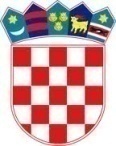 REPUBLIKA HRVATSKA SISAČKO MOSLAVAĆKA ŽUPANIJAOPĆINA LIPOVLJANIOPĆINSKO VIJEĆEKLASA: 021-05/21-01/01URBROJ: 2176/13-01-21-03Lipovljani, 01. srpnja   2021.  godine                                                                       GLASILA d.o.o.					        Carekova 2/1Predmet:  objava akataDostavljamo Vam   akte sa 2. sjednice Općinskog vijeća   Općine Lipovljani održane 29. lipnja 2021. godine,   radi objave  kako slijedi: Odluku o izboru Povjerenstva za statut i poslovnik,Poslovnik o radu Općinskog vijeća Općine Lipovljani, II izmjene i dopune općinskog proračuna općine Lipovljani za 2021. godinu i II izmjene i dopune razvojnih programa za 2021. godinu, II izmjene i dopune Programa gradnje komunalne infrastrukture za 2021. godinu, I izmjene i dopune Programa javnih potreba u obrazovanju i odgoju Općine Lipovljani za 2021. godinu, Godišnji izvještaj o izvršenju Općinskog proračuna Općine Lipovljani za 2020. godinu i Godišnji izvještaj o izvršenju plana razvojnih programa za 2020. godinu, Odluku o raspodjeli rezultata za 2020. godinu,Izvještaj o izvršenju programa gradnje  komunalne infrastrukture za 2020. godinu,Izvještaj o izvršenju programa održavanja  komunalne infrastrukture za 2020. godinu, Odluku o raspoređivanju sredstava za redovito godišnje financiranje političkih stranaka zastupljenih u Općinskom vijeću Općine Lipovljani u mandatu 2021.- 2025., Odluku o subvencioniranju prijevoza učenika, Odluku o sufinanciranju udžbenika izbornih predmeta, radnih bilježnica i školskog pribora u školskoj godini 2021.-2022., Odluku o naknadama članovima Općinskog vijeća Općine Lipovljani i njegovih radnih tijela, Odluke o plaći i drugim pravima Općinskog načelnika Općine Lipovljani, Odluku o izmjenama i dopunama Odluke o određivanju koeficijenata za obračun plaće službenika i namještenika u Jedinstvenom upravnom odjelu Općine Lipovljani, Odluku o predlaganju za imenovanje članova Upravnog vijeća Dječjeg vrtića Iskrica u Lipovljanima, Rješenja o imenovanju povjerenstva za procjenu štete od prirodnih nepogoda, Rješenja o imenovanju povjerenstva za zakup i prodaju poljoprivrednog zemljišta u vlasništvu RH za područje Općine Lipovljani,Odluku o prijedlogu za imenovanje članova Nadzornog odbora LIPKOM SERVISA d.o.o. Lipovljani,Odluku o prijedlogu za imenovanje članova Nadzornog odbora LIP-KOM-a d.o.o. Lipovljani,						Predsjednik			       Tomislav Lukšić dipl. ing. šum.v.r.